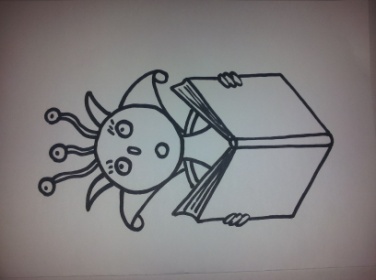 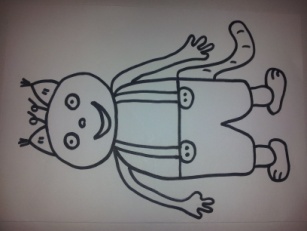 Übersetze für Luna was Calypso gesagt hat!Achte auf die Satzzeichen!__________________________________________________________________________________________________________________________________________________________________________________________________________________________________________________________________________________________________________________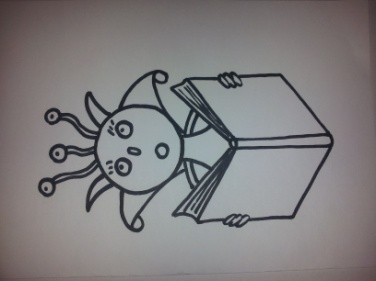 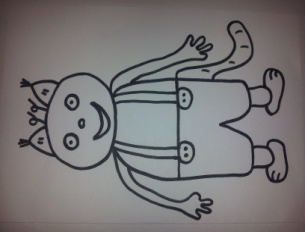 Übersetze für Luna was Calypso gesagt hat!Achte auf die Satzzeichen!__________________________________________________________________________________________________________________________________________________________________________________________________________________________________________________________________________________________________________________